Funkcionāli nepieciešamā zemes gabala projektsDaudzdzīvokļu dzīvojamai mājai Rīgas ielā 1, Cesvainē, Madona novadā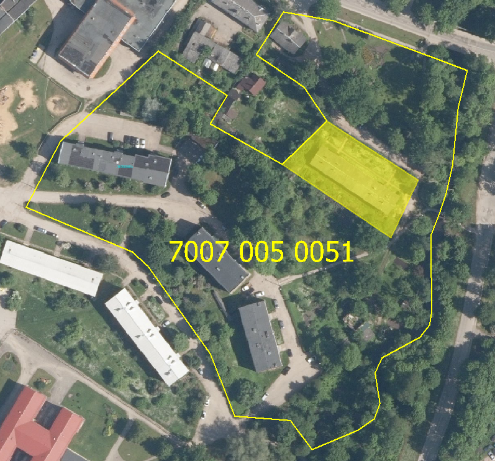 Funkcionāli nepieciešamā zemesgabala novietojums zemes vienībā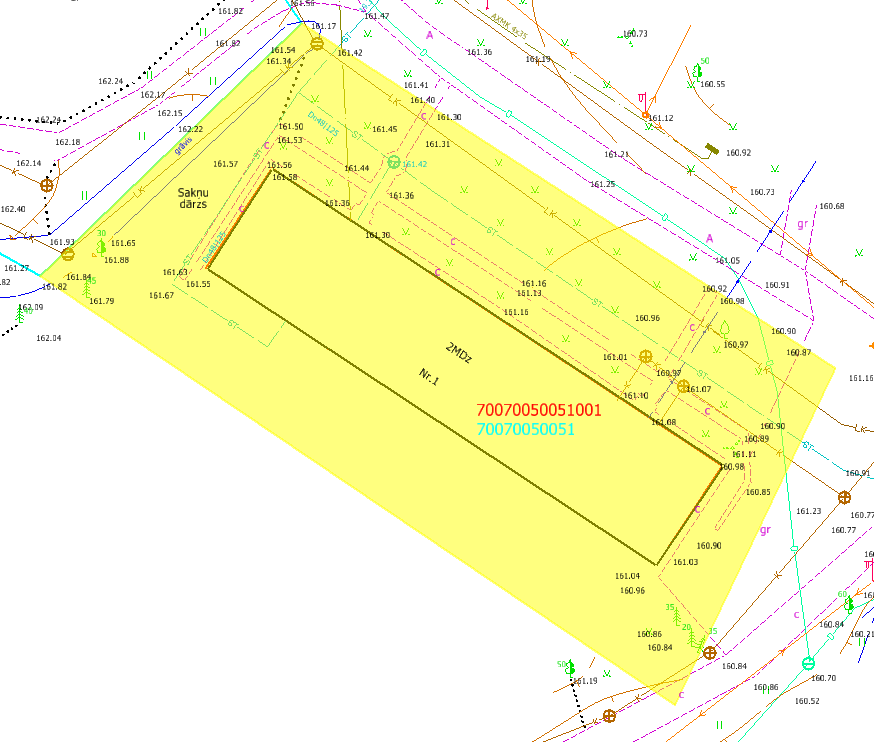 Funkcionāli nepieciešamā zemes gabala projekts uz topogrāfiskās kartes pamataDatu avoti: https://topografija.lv; https://www.lvmgeo.lv/kartes (Dati no VZD, LGIA, SIA “Karšu izdevniecība Jāņa Sēta) 2024. gada informācija   Daudzdzīvokļu dzīvojamās mājas Rīgas ielā 1, Cesvainē, Madonas novadā,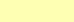                         funkcionāli nepieciešamā zemes gabala robežas – platība 0.1759 ha (kadastrālās                         uzmērīšanas laikā platība var tikt precizēta)    Esošā zemes vienības robeža Sagatavoja S. PutniņaNekustamā īpašuma pārvaldības unteritoriālās plānošanas nodaļaszemes ierīcības inženiere